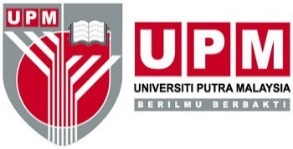 BORANG PENCALONANANUGERAH JARINGAN INDUSTRI DAN MASYARAKAT BERIMPAK TINGGI 2019UNIVERSITI PUTRA MALAYSIA
TARIKH TUTUP PENYERTAAN: 31 MAC 2019URUSETIASemua maklumat pencalonan yang telah diperakui perlu sampai kepada Urus Setia Jawatankuasa Pemilihan Anugerah JINM Berimpak Tinggi 2019 UPM di alamat berikut:Urus SetiaJawatankuasa Pemilihan Anugerah JINM Berimpak Tinggi UPM (Kategori Komuniti)Pusat Transformasi Komuniti Universiti (UCTC)Bangunan Jaringan Industri dan MasyarakatUniversiti Putra Malaysia43400 SelangorTel: 03-9769 1827/03-9769 1806/03-9769 1829Emel: ab_faridah@upm.edu.my, nurulwahidah@upm.edu.my, syazreena@upm.edu.myPROJEK KOMUNITI TERBAIK (KATEGORI KOMUNITI)MAKLUMAT KOMUNITIMAKLUMAT KOMUNITIMAKLUMAT KOMUNITITAJUK PROJEKNAMA KOMUNITI(contoh: komuniti Orang Asli Kg. Sg. Ruil, Komuniti Penternak Daerah Termeloh, dll)ALAMAT KOMUNITIPEGAWAI/KETUA  YANG BERTANGGUNGJAWABNO. TELE-MELSUMBANGAN KOMUNITISUMBANGAN KOMUNITISUMBANGAN KOMUNITISUMBANGAN KOMUNITISUMBANGAN KOMUNITISUMBANGAN KOMUNITIKOMITMEN KEWANGANKewangan (Tunai) RMRMRMKOMITMEN KEWANGANKewangan (in-kind)Jenis sumbanganJenis sumbanganNilai Setara (RM)KOMITMEN KEWANGANKewangan (in-kind)1.1.KOMITMEN KEWANGANKewangan (in-kind)2.2.KOMITMEN KEWANGANKewangan (in-kind)3.3.KOMITMEN KEWANGANKewangan (in-kind)4.4.KOMITMEN KEWANGANKewangan (in-kind)5.5.KOMITMEN KEWANGANJumlah Kewangan(in-kind)RMRMRMPENGLIBATAN PEMEGANG TARUH (STAKEHOLDER)(Nyatakan)1.2.3.4.5.1.2.3.4.5.1.2.3.4.5.1.2.3.4.5.BILANGAN PENGLIBATAN KOMUNITI (TERMASUK PENERIMA MANFAAT)IMPAK PROJEK KEPADA KOMUNITI (sila nyatakan bukti mengikut kategori)Pemahaman terhadap projekPemahaman terhadap projekIMPAK PROJEK KEPADA KOMUNITI (sila nyatakan bukti mengikut kategori)Penguasaan ilmu yang telah dipindahkanPenguasaan ilmu yang telah dipindahkanIMPAK PROJEK KEPADA KOMUNITI (sila nyatakan bukti mengikut kategori)Kerjasama dan komitmen Kerjasama dan komitmen IMPAK PROJEK KEPADA KOMUNITI (sila nyatakan bukti mengikut kategori)Tahap amalan ilmu yang dipindahkan  Tahap amalan ilmu yang dipindahkan  IMPAK PROJEK KEPADA KOMUNITI (sila nyatakan bukti mengikut kategori)Kelestarian projek kepada komunitiKelestarian projek kepada komunitiPENULISAN BERKAITAN PROJEK DALAM BENTUK PENULISAN BERITA(minimum 300 patah perkataan, menggunakan font Arial saiz 12 pt, langkau sebaris “double spacing” yang menyatakan latar belakang projek, objektif, penghasilan impak dll yang menunjukkan kekuatan jaringan rakan Komuniti)Nyatakan juga bagaimana rakan Komuniti  telah menyumbang ke arah mencapai objektif, impak dan kejayaan projek JINM yang dinyatakan,  contohnya melalui:sumbangan tenaga atau sumbangan kewangan/in-kind  yang signifikan.penglibatan dan sokongan yang aktif & lestari sepanjang projek.perkongsian kepakaran / ilmu yang meningkatkan impak projek kepada komuniti.(Sila jadikan lampiran sekiranya ruangan ini tidak mencukupi)(Sila jadikan lampiran sekiranya ruangan ini tidak mencukupi)(Sila jadikan lampiran sekiranya ruangan ini tidak mencukupi)(Sila jadikan lampiran sekiranya ruangan ini tidak mencukupi)AKUAN PEMOHONAKUAN PEMOHONSaya dengan ini mengaku bahawa (Sila tanda  √ ):Semua maklumat yang diisi adalah benar, pihak Jawatankuasa Pemilihan Anugerah JINM Berimpak Tinggi, UPM berhak menolak permohonan atau  membatalkan anugerah pada bila-bila masa sekiranya keterangan yang dikemukakan adalah tidak benar.        Tandatangan Pemohon :   ________________________________Nama penuh pemohon:Tarikh:AKUAN KETUA PTJAKUAN KETUA PTJSila tandakan ( √ ) Diperakukan:                             A.     Sangat Disokong                                                                            B.      Disokong                                                                                           C.      Tidak Disokong (Sila Nyatakan Sebab)Ulasan:---------------------------------------------------------------------------------------------------------------------------------------------------------------------------------------------------------------------------------------------------------------------------------------------------------------------------------------------------------------------------------------------------Nama Ketua PTJ (Dekan/Pengarah):  __________________________________                                                              Tandatangan: _______________________________________Cop Jawatan:Tarikh: _________________________AKUAN URUS SETIAAKUAN URUS SETIACop Penerimaan & Tarikh: NOSILA TANDAKAN (√ )SENARAI SEMAK1.Salinan hard copy dan soft copy Borang Pencalonan Anugerah JINM Berimpak Tinggi 2019 UPM yang lengkap dan diperakui  (1 salinan)Emailkan borang lengkap kepada:
ab_faridah@upm.edu.mynurulwahidah@upm.edu.mysyazreena@upm.edu.my3.Pembuktian dalam bentuk keratan akhbar, pautan media, brosur, gambar sebelum & selepas pelaksanaan dsb (Softcopy dan hardcopy)4.Gambar projek / aktiviti yang telah dijalankan (5 gambar beresolusi tinggi berserta “caption” yang bersesuaian (Salinan softcopy)5.Penulisan berkaitan Projek dalam bentuk penulisan berita (yang dinyatakan pada perkara 21 di atas)(Salinan softcopy)6.Rakaman video ringkas atau montaj gambar sebelum dan selepas pelaksanaan projek/aktiviti (maksimum 1 minit) (Dalam bentuk CD/DVD)